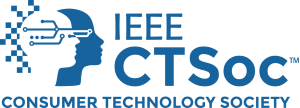 IEEE Transactions on Consumer ElectronicsCall for PapersSpecial Section on “(please fill)”Theme:(Please fill)Topics of interest in this Special Section include (but are not limited to):(Please fill Topic 1) (Please fill Topic 2)(Please fill Topic 3)…  Important dates:End of submission of Manuscripts: (Please fill)Expected publication date (tentative): (Please fill)Guest Editors:(Please fill GE 1)(Please fill GE 2)(Please fill GE 3)…Instructions for authors: Manuscripts should be prepared following guidelines at: https://ctsoc.ieee.org/publications/ieee-transactions-on-consumer-electronics.html and must be submitted online following the IEEE Transactions on Consumer Electronics instructions: https://ctsoc.ieee.org/publications/ieee-transactions-on-consumer-electronics.html. During submission, the Special Section on “(please fill)” should be selected. 